ҠАРАР                                                                             ПОСТАНОВЛЕНИЕ«19» ноябрь 2021 й.                             № 40                         «19» ноября 2021 г.О мерах  по обустройству  мест массового отдыха населения в период празднования Нового 2022 годаРуководствуясь п. 15 ч. 1 статьи 14 ФЗ № 131 «Об общих принципах  организации местного самоуправления в Российской Федерации» и ст. 84 Лесного Кодекса Российской Федерации, Уставом сельского поселения Тактагулово сельсовет, Указом Главы Республики Башкортостан от 16 ноября 2021 года № УГ-660 «О праздновании Нового 2022 года в Республике Башкортостан» и в целях создания условий для массового отдыха жителей  сельского поселения1. Организовать обустройство мест массового отдыха населения в период празднования Нового года в населенном пункте Тактагулово с использованием лесных насаждений (сосен, елок).2. Осуществить для указанных выше целей заготовку лесных  насаждений (сосен, елок) на безвозмездной основе, относящихся к категориям самосева и находящихся на землях сельского поселения и в муниципальной собственности, а в иных случаях приобретение их (заготовку) через торгующие организации, учреждения лесного хозяйства.3. Контроль  за исполнением  настоящего Постановления оставляю за собой.И.о. главы администрациисельского поселенияТактагулово сельсоветмуниципального района Бакалинский район Республики Башкортостан                                                           А.М. КадыровБашкортостан РеспубликаҺыБакалы районымуниципаль районыныңТоктагол ауыл советыауыл биләмәһе Хакимиәте452655, Токтагол ауылыЙэштэр урамы, 9, тел. 2-98-36https://taktagul.rue-mail: Taktagul2008@yandex.ru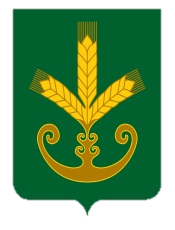 Республика БашкортостанАдминистрация сельского поселенияТактагуловский сельсоветмуниципального районаБакалинский район452655, с. Тактагуловоул. Молодежная, 9, тел. 2-98-36https://taktagul.rue-mail: Taktagul2008@yandex.ru